 AKADEMIA WYCHOWANIA FIZYCZNEGOim. Jerzego Kukuczki w Katowicach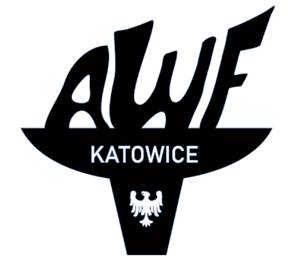 WYDZIAŁ WYCHOWANIA FIZYCZNEGOKierunek SPORT Studia I stopniaPraktyka w organizacji sportowej semestr 5DZIENNIK PRAKTYKImię i nazwisko studenta: …………………………………………………… Email: ………………………………..Numer indeksu ……………………………                                       Studia stacjonarne Nazwa organizacji …………………………………………………………………………………………………………………Adres organizacji ………………………………………………………………………………………………………………..Imię i nazwisko opiekuna praktyk z ramienia organizacji  ……………………………………………………………………………………………..Nr tel. kontaktowego opiekuna praktyk z ramienia organizacji   ………………………………………………………………………………………………Imię i nazwisko opiekuna praktyk z ramienia AWF ..............................................................................................................Termin: od …………………20 r. do …………….. 20……. r.								………………………………………………………………..(podpis studenta)   INSTRUKCJAprogramowej praktyki w organizacji sportowej - semestr 5 -  26 godzindla studentów stacjonarnych III roku Sportu  studiów I stopniaTERMIN PRAKTYKIPraktykę zawodową na kierunku sport odbywają studenci studiów stacjonarnych I stopnia na III roku  w semestrze 5.  Praktyki w wymiarze 26 godzin należy odbyć w czasie trwania całego semestru zgodnie z organizacją roku akademickiego. MIEJSCE ODBYWANIA PRAKTYKIPraktykę należy odbyć w ośrodku sportowo-rekreacyjnym (np. MOSIR, OSIR, MORIS lub innym) organizującym imprezy sportowe dla osób w różnym wieku.CELE PRAKTYKI  Zdobycie przez studentów doświadczeń praktycznych z zakresu organizowania imprez sportowych dla osób w różnym wieku. Rozpoznanie zakresu i specyfiki działania organizacji sportowej.Zidentyfikowanie uwarunkowań prawnych i struktury organizacyjnej ośrodka.Poznanie otoczenia bliższego i dalszego organizacji.OBOWIĄZKI OPIEKUNA PRAKTYKI Z RAMIENIA PLACÓWKIUstalenie programu i planu zajęć praktykanta.Kontrola przestrzegania przez praktykanta obowiązującej w ośrodku dyscypliny pracy oraz przepisów BHP. Sprawowanie nadzoru nad wykonywaniem programu praktyki oraz udzielanie fachowych rad i wskazówek.Dbałość o zapewnienie odpowiednich warunków socjalno-bytowych.Dokonanie końcowej oceny pracy praktykanta i jej uzasadnienie.OBOWIĄZKI PRAKTYKANTADo obowiązków studenta – praktykanta należy: zrealizowanie programu praktyki, przestrzeganie planu ustalonego przez opiekuna praktyk z ramienia ośrodka,przestrzeganie obowiązującej w ośrodku dyscypliny pracy, regulaminów wewnętrznych i przepisów BHP, aktywny udział we wszystkich formach i rodzajach pracy przewidzianej programem oraz sumienne wypełnianie zadań,prowadzenie dziennika praktyk.Studenta obowiązuje obecność i punktualność w ustalonych z opiekunem z ramienia ośrodka dniach odbywania praktyki. Nieusprawiedliwiona nieobecność pociąga za sobą nie zaliczenie praktyki.SZCZEGÓŁOWY PROGRAM PRAKTYKIZapoznanie się z formą i strukturą organizacji.Zapoznanie się z ofertą realizowanych zajęć.Poznanie etapów organizacji imprez sportowych.Analiza zasad funkcjonowania osób i instytucji wspomagających proces treningowy.Poznanie ogólnych zasad korzystania z infrastruktury. Przeanalizowanie harmonogramów i kosztorysów imprez sportowych.Zapoznanie się ze strukturą planu dochodów i wydatków ośrodka. Obserwacja imprezy sportowej. ZALICZENIE PRAKTYKIPo zakończeniu praktyki student powinien przedłożyć w terminie 30 dni (jednak nie później niż 7 dni po zakończeniu zajęć dydaktycznych w danym semestrze) - opiekunowi z ramienia Uczelni dziennik praktyk zatwierdzony przez opiekuna praktyki. Dziennik praktyk powinien zawierać ocenę końcową praktyki i jej uzasadnienie ze szczególnym zwróceniem uwagi na przydatność do zawodu praktykanta oraz uwagi o przebiegu praktyki. W dzienniku praktyk powinny być dokładnie opisane czynności wykonywane w ramach odbywanej praktyki w ilości 26 godzin (pismem komputerowym lub czytelnym odręcznym). Zaliczenia praktyki dokonuje nauczyciel akademicki – opiekun z ramienia Uczelni wpisem do dzienniczka praktyk i systemu USOS w oparciu o analizę przedstawionej dokumentacji studenta. Przedstawienie dokumentacji niepełnej lub złożenie jej po terminie skutkuje brakiem uzyskania zaliczenia praktyki.ZADANIA SZCZEGÓŁOWE……………………………………………………………….Podpis opiekuna praktyki			     ZADANIA SZCZEGÓŁOWE……………………………………………………………….Podpis opiekuna praktyki			          ZADANIA SZCZEGÓŁOWE……………………………………………………………….Podpis opiekuna praktyki           	ZADANIA SZCZEGÓŁOWE……………………………………………………………….Podpis opiekuna praktyki                             	 ZADANIA SZCZEGÓŁOWE……………………………………………………………….Podpis opiekuna praktyki			ZADANIA SZCZEGÓŁOWE……………………………………………………………….Podpis opiekuna praktyki			                                                  Uwagi ogólne Praktykanta o przebiegu praktyki (wypełnia student): .........................................................................................................................................................................................................................................................................................................................................................................................................................................................................................................................................................................................................................................................................................................................................................................................................................................................................................................................................................................................................................................................................................................................................................................................................................................................................................................................................................................................................................................................................................................................................................................................................................................................................................................................................................................................................................................................................................................................................................................................................................................................................................................................................................................................................................................................................................................................................................................................................................................................................................................................................................................................................................................................................................................................................................................................................................................................................................................................................................................................................................................................................................................................................................................................................................................................................................................................................................................................................................................................................................................................................................................................................................................................................................................................................................................................................................................................................................................................................................................................................................................................................................			………………………………Data						         Podpis studenta Proponowana ocena: 				     ............................................ 			     …………………………………      (5, 4+, 4, 3+, 3, 2) 						      (data)……..………...................................		     ….………………………………Podpis opiekuna praktyki	                         Pieczęć Kierownika/Prezesa/   z ramienia organizacji				                       organizacji	Uzasadnienie oceny: ............................................................................................................................................................................................................................................................................................................................................................................................................................................................................................................................................................................................................................................................................................................................................................................................................................................................................................................................................................................................................................................................................................................................................................................................................................................................................................................................................................................................................................................................................................................................................................................................................Data złożenia dziennika praktyk…………………………………Ocena końcowa praktyki i podpis – wpisuje Opiekun praktyki z ramienia AWF Uwagi: ................................................................................................................. ................................................................................................................Data Dzień tygodniaGodzinypracy(od – do)Liczba godz. pracyOpis wykonywanych czynności(rodzaj zajęć: np. analiza dokumentacji, wywiad, obserwacja, itp.)Uwagi(wnioski studenta owykonywanej pracy)Data Dzień tygodniaGodzinypracy(od – do)Liczba godz. pracyOpis wykonywanych czynności(rodzaj zajęć: np. analiza dokumentacji, wywiad, obserwacja, itp.)Uwagi(wnioski studenta owykonywanej pracy)Data Dzień tygodniaGodzinypracy(od – do)Liczba godz. pracyOpis wykonywanych czynności(rodzaj zajęć: np. analiza dokumentacji, wywiad, obserwacja, itp.)Uwagi(wnioski studenta owykonywanej pracy)Data Dzień tygodniaGodzinypracy(od – do)Liczba godz. pracyOpis wykonywanych czynności(rodzaj zajęć: np. analiza dokumentacji, wywiad, obserwacja, itp.)Uwagi(wnioski studenta owykonywanej pracy)Data Dzień tygodniaGodzinypracy(od – do)Liczba godz. pracyOpis wykonywanych czynności(rodzaj zajęć: np. analiza dokumentacji, wywiad, obserwacja, itp.)Uwagi(wnioski studenta owykonywanej pracy)Data Dzień tygodniaGodzinypracy(od – do)Liczba godz. pracyOpis wykonywanych czynności(rodzaj zajęć: np. analiza dokumentacji, wywiad, obserwacja, itp.)Uwagi(wnioski studenta owykonywanej pracy)